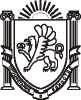 17 сессия 1 созыва
_______________________________________________________________________________________________________________Р Е Ш Е Н И Е05 октября 2015 года	№ 113/15		с.МирноеОб утверждении Порядка признания граждан малоимущими в целях постановки на учет в качестве нуждающихся в жилых помещениях, предоставляемых по договорам социального найма  В соответствии с Жилищным кодексом РФ, Федеральным законом от 06.10.2003 № 131-ФЗ «Об общих принципах организации местного самоуправления в Российской Федерации», Законом Республики Крым «О регулировании некоторых вопросов в области жилищных отношений в Республике Крым»  от 06.07.2015 № 130-ЗРК/2015, Уставом муниципального образования Мирновское сельское поселение Симферопольского района Республики Крым, Мирновский сельский совет,-  РЕШИЛ:1.Утвердить Порядок признания граждан малоимущими в целях постановки на учет в качестве нуждающихся в жилых помещениях, предоставляемых по договорам социального найма.2.Определить уполномоченным  органом по признанию граждан малоимущими в целях постановки на учет в качестве нуждающихся в жилых помещениях, предоставляемых по договорам социального найма - администрацию Мирновского сельского поселения Симферопольского района Республики Крым.3.Решение подлежит обнародованию на информационных стендах в администрации Мирновского сельского поселения, а также на официальном сайте в  информационно-телекоммуникационной сети Интернет: http:// mirnoe-sovet.ru.4.Данное решение вступает в силу со дня обнародования.5.Контроль за исполнением решения возложить на постоянную депутатскую комиссию Мирновского сельского совета по жилищно-коммунальному хозяйству, строительству, благоустройству.Председатель Мирновского сельского совета– глава администрации Мирновского сельского поселения		С.В. КовалевПриложение  № 1 к решению  17-ой сессии Мирновского сельского совета I созыва от 05 октября  2015 г. № 113/15ПОРЯДОК ПРИЗНАНИЯ ГРАЖДАН МАЛОИМУЩИМИ В ЦЕЛЯХ ПОСТАНОВКИ НА УЧЕТ В КАЧЕСТВЕ НУЖДАЮЩИХСЯ В ЖИЛЫХ ПОМЕЩЕНИЯХ, ПРЕДОСТАВЛЯЕМЫХ ПО ДОГОВОРАМ СОЦИАЛЬНОГО НАЙМА Статья 1. Порядок признания граждан малоимущими в целях постановки на учет в качестве нуждающихся в жилых помещениях, предоставляемых по договорам социального найма1.Основные понятия:Малоимущие граждане в целях постановки на учет в качестве нуждающихся в жилых помещениях, предоставляемых по договорам социального найма (далее - малоимущие граждане) - это граждане, признанные таковыми органами местного самоуправления сельского поселения в порядке, установленном действующим законодательством, с учетом дохода, приходящегося на каждого члена семьи, и стоимости имущества, находящегося в собственности членов семьи и подлежащего налогообложению.Пороговое значение доходов и стоимости имущества - предельная величина, в соответствии с которой администрация сельского поселения принимает решение об отнесении граждан к категории малоимущих.Обеспечение жилыми помещениями - предоставление по установленным нормам жилых помещений муниципального жилищного фонда сельского поселения по договорам социального найма.2. Признание граждан малоимущими в целях постановки на учет в качестве нуждающихся в жилых помещениях, предоставляемых по договорам социального найма, осуществляется администрацией Мирновского сельского поселения Симферопольского района Республики Крым на основании заявлений граждан (далее - заявление о признании граждан малоимущими), поданных ими в администрацию Мирновского сельского поселения Симферопольского района Республики Крым либо через многофункциональный центр предоставления государственных и муниципальных услуг в соответствии с заключенным в установленном Правительством Российской Федерации порядке соглашением о взаимодействии между указанным органом и многофункциональным центром.Заявление о признании граждан малоимущими подписывается заявителем и всеми полностью дееспособными членами его семьи. Заявления о признании граждан малоимущими от имени недееспособных граждан подписываются их законными представителями.3.Одновременно с заявлением о признании граждан малоимущими должны быть представлены:1) паспорт гражданина Российской Федерации и паспорта или иные документы, удостоверяющие личность всех членов семьи (удостоверение личности, свидетельство о рождении, другие установленные законодательством документы, устанавливающие личность);2) документы, подтверждающие состав семьи (свидетельства о рождении, о заключении брака, копии судебных решений о признании членами семьи заявителя иных лиц, указанных заявителем в качестве таковых, другие документы, подтверждающие состав семьи);3) правоустанавливающие документы на объекты недвижимости, находящиеся в собственности заявителя и членов его семьи;4) документы, подтверждающие доходы заявителя и членов его семьи или одиноко проживающего гражданина за расчетный период, или копии налоговых деклараций о доходах за расчетный период, заверенные налоговыми органами;5) отчеты об оценке находящегося в собственности заявителя и членов его семьи или одиноко проживающего гражданина и подлежащего налогообложению имущества, указанного в части 1 статьи 4 настоящего Порядка, составленные в соответствии с законодательством об оценочной деятельности не ранее шести месяцев до даты подачи заявления о признании граждан малоимущими.Документы, указанные в пункте 4 части 2 настоящей статьи, представляются в подлинниках (за исключением налоговых деклараций о доходах за расчетный период), а документы, указанные в пунктах 1-3 части 2 настоящей статьи, - в подлинниках с одновременным представлением копий, которые заверяются лицом, принимающим документы.4. Гражданину, подавшему заявление о признании его малоимущим, выдается расписка в получении документов, указанных в части 2 настоящей статьи, с указанием их перечня и даты получения органом, осуществляющим признание граждан малоимущими, а также с указанием перечня документов, которые будут получены по межведомственным запросам, регистрационного номера заявления о принятии на учет в книге регистрации.В случае представления документов через многофункциональный центр расписка выдается указанным многофункциональным центром.5.Администрация Мирновского сельского поселения Симферопольского района Республики Крым, осуществляющая признание граждан малоимущими, вправе проверить сведения, содержащиеся в представленных заявителем документах.6.Администрация Мирновского сельского поселения Симферопольского района Республики Крым, осуществляющая признание граждан малоимущими, самостоятельно в порядке межведомственного информационного взаимодействия запрашивает:1) в органе, осуществляющем государственную регистрацию прав на недвижимое имущество и сделок с ним, документы (их копии или содержащиеся в них сведения), подтверждающие наличие у заявителя и членов его семьи или одиноко проживающего гражданина зарегистрированных прав собственности на имущество за расчетный период;2) в органах, осуществляющих государственную регистрацию транспортных средств, документы (их копии или содержащиеся в них сведения), подтверждающие наличие в собственности у заявителя и членов его семьи или одиноко проживающего гражданина имущества, указанного в пункте 3 части 1 статьи 5 настоящего Закона;3) в органе, осуществляющем ведение государственного кадастра недвижимости, сведения о кадастровой стоимости объектов недвижимости, находящихся в собственности заявителя и членов его семьи или одиноко проживающего гражданина, а также, в случае если кадастровая стоимость земельного участка не определена, - сведения о нормативной цене таких земельных участков.Гражданин вправе представить указанные документы по собственной инициативе.7. Основанием для признания граждан малоимущими является наличие одновременно двух условий:-размер дохода, приходящегося на каждого члена семьи или одиноко проживающего гражданина, определенный за расчетный период, составляет менее установленной органом местного самоуправления величины размера дохода, приходящегося на каждого члена семьи, в целях признания граждан малоимущими;-стоимость имущества, находящегося в собственности членов семьи или одиноко проживающего гражданина и подлежащего налогообложению, составляет менее установленной органом местного самоуправления величины стоимости имущества, находящегося в собственности членов семьи и подлежащего налогообложению, в целях признания граждан малоимущими.При этом величина стоимости имущества, находящегося в собственности членов семьи и подлежащего налогообложению, в целях признания граждан малоимущими устанавливается органом местного самоуправления путем умножения величины стоимости имущества, находящегося в собственности одного члена семьи или одиноко проживающего гражданина и подлежащего налогообложению, на количество членов семьи.8. По результатам рассмотрения заявления о признании граждан малоимущими и иных представленных или полученных по межведомственным запросам документов администрация Мирновского сельского поселения Симферопольского района Республики Крым, осуществляющая признание граждан малоимущими, принимает решение о признании гражданина и членов его семьи или одиноко проживающего гражданина малоимущими в целях постановки на учет в качестве нуждающихся в жилых помещениях (далее - решение о признании граждан малоимущими) либо решение об отказе в признании гражданина и членов его семьи или одиноко проживающего гражданина малоимущими в целях постановки на учет в качестве нуждающихся в жилых помещениях (далее - решение об отказе в признании граждан малоимущими).Решение о признании граждан малоимущими либо решение об отказе в признании граждан малоимущими оформляется постановлением администрации Мирновского сельского поселения Симферопольского района Республики Крым  не позднее чем через тридцать рабочих дней со дня подачи заявления о признании гражданина малоимущим и иных представленных в соответствии с частью 2 настоящей статьи документов в администрацию Мирновского сельского поселения Симферопольского района Республики Крым.В случае представления гражданином заявления о признании гражданина малоимущим через многофункциональный центр срок принятия решения о принятии на учет или об отказе в принятии на учет исчисляется со дня передачи многофункциональным центром такого заявления в орган, осуществляющий принятие на учет.9. Администрация Мирновского сельского поселения Симферопольского района Республики Крым, осуществляющая признание граждан малоимущими, не позднее чем через три рабочих дня со дня принятия решения о признании граждан малоимущими либо решения об отказе в признании граждан малоимущими выдает или направляет гражданину, подавшему заявление о признании граждан малоимущими, копию указанного решения.В случае представления гражданином заявления о принятии на учет через многофункциональный центр копия решения направляется в многофункциональный центр, если иной способ получения не указан гражданином.10. Признание граждан малоимущими осуществляется в следующих случаях:-при принятии на учет граждан в качестве нуждающихся в жилых помещениях, предоставляемых по договорам социального найма;-при перерегистрации граждан, состоящих на учете в качестве нуждающихся в жилых помещениях, предоставляемых по договорам социального найма;-при предоставлении малоимущим гражданам по договорам социального найма жилых помещений.Отказ в признании граждан малоимущими может быть обжалован заявителем в судебном порядке.Статья 2. Учет размера дохода, приходящегося на каждого члена семьи (одиноко проживающего гражданина).Учет размера дохода семьи (одиноко проживающего гражданина) производится на основании сведений о составе семьи, доходах членов семьи (одиноко проживающего гражданина) и стоимости имущества, принадлежащего им на праве собственности и являющегося объектом налогообложения.Расчет размера дохода каждого члена семьи в целях признания граждан малоимущими производится на основании расчета среднедушевого месячного дохода членов семьи, определяемого на основании совокупного дохода семьи за календарный год (12 месяцев).Среднедушевой месячный доход одного члена семьи (далее - среднедушевой доход) в целях настоящей статьи рассчитывается путем деления совокупного дохода всех членов семьи за последний календарный год, предшествовавший началу года подачи заявления о принятии на учет, на 12 месяцев и на число всех членов семьи.Среднедушевой месячный доход одиноко проживающего гражданина в целях настоящего Порядка рассчитывается путем деления его совокупного дохода за последний календарный год, предшествовавший началу года подачи заявления о принятии на учет, на 12 месяцев.Статья 3. Виды учитываемых доходов, приходящихся на каждого члена семьи (одиноко проживающего гражданина)1.Совокупный доход каждого члена семьи (одиноко проживающего гражданина) в целях настоящего Порядка исчисляется в соответствии со статьями 6-12 Федерального закона от 5 апреля 2003 года № 44-ФЗ "О порядке учета доходов и расчета среднедушевого дохода семьи и дохода одиноко проживающего гражданина для признания их малоимущими и оказания им государственной социальной помощи", а именно:-доходы семьи или одиноко проживающего гражданина, получаемые в иностранной валюте, пересчитываются в рубли по курсу Центрального банка Российской Федерации, установленному на дату фактического получения этих доходов;-доходы каждого члена семьи или одиноко проживающего гражданина учитываются до вычета налогов и сборов в соответствии с законодательством Российской Федерации;-сумма заработной платы, включая выплаты компенсационного и стимулирующего характера, предусмотренная системой оплаты труда и выплачиваемая по результатам работы за месяц, учитывается в доходах семьи или одиноко проживающего гражданина в месяце ее фактического получения, который приходится на расчетный период;-при иных установленных сроках расчета и выплаты заработной платы, включая выплаты компенсационного и стимулирующего характера, сумма полученной заработной платы, включая выплаты компенсационного и стимулирующего характера, делится на количество месяцев, за которые она начислена, и учитывается в доходах семьи или одиноко проживающего гражданина за те месяцы, которые приходятся на расчетный период;-суммы оплаты сезонных, временных и других видов работ, выполняемых по срочным трудовым договорам, доходов от исполнения договоров гражданско-правового характера, а также доходов от предпринимательской и иной деятельности делятся на количество месяцев, за которые они начислены (получены), и учитываются в доходах семьи или одиноко проживающего гражданина за те месяцы, которые приходятся на расчетный период;-доходы, полученные членом крестьянского (фермерского) хозяйства, учитываются в его доходах или в доходах его семьи исходя из размеров, установленных заключенным в определенном законодательством Российской Федерации порядке соглашением (договором) между членами крестьянского (фермерского) хозяйства об использовании плодов, продукции и доходов, которые получены в результате деятельности этого хозяйства;-доходы, полученные от реализации плодов и продукции личного подсобного хозяйства, учитываются в сумме доходов семьи или одиноко проживающего гражданина исходя из утверждаемых в субъектах Российской Федерации нормативов чистого дохода в стоимостном выражении от реализации полученных в личном подсобном хозяйстве плодов и продукции;-суммы доходов от сдачи в аренду (наем) недвижимого и иного имущества делятся на количество месяцев, за которые они получены, и учитываются в доходах семьи или одиноко проживающего гражданина за те месяцы, которые приходятся на расчетный период.2.Для исчисления совокупного дохода каждого члена семьи (одиноко проживающего гражданина) используются виды доходов, указанные в перечне, утвержденном постановлением Правительства Российской Федерации от 20 августа 2003 года № 512 "О перечне видов доходов, учитываемых при расчете среднедушевого дохода семьи и дохода одиноко проживающего гражданина для оказания им государственной социальной помощи", за исключением денежных эквивалентов, полученных членами семьи льгот и социальных гарантий, установленных органами государственной власти Российской Федерации, органами государственной власти Республики Крым, органами местного самоуправления, организациями, а именно при расчете среднедушевого дохода семьи и дохода одиноко проживающего гражданина учитываются все виды доходов, полученные каждым членом семьи или одиноко проживающим гражданином в денежной и натуральной форме, в том числе:1) все предусмотренные системой оплаты труда выплаты, учитываемые при расчете среднего заработка;2)средний заработок, сохраняемый в случаях, предусмотренных трудовым законодательством;3) компенсация, выплачиваемая государственным органом или общественным объединением за время исполнения государственных или общественных обязанностей;4) выходное пособие, выплачиваемое при увольнении, компенсация при выходе в отставку, заработная плата, сохраняемая на период трудоустройства при увольнении в связи с ликвидацией организации, сокращением численности или штата работников;5) социальные выплаты из бюджетов всех уровней, государственных внебюджетных фондов и других источников, к которым относятся:-пенсии, компенсационные выплаты (кроме компенсационных выплат неработающим трудоспособным лицам, осуществляющим уход за нетрудоспособными гражданами) и дополнительное ежемесячное материальное обеспечение пенсионеров;-ежемесячное пожизненное содержание судей, вышедших в отставку;-стипендии, выплачиваемые обучающимся в учреждениях начального, среднего и высшего профессионального образования, аспирантам и докторантам, обучающимся с отрывом от производства в аспирантуре и докторантуре при образовательных учреждениях высшего профессионального образования и научно-исследовательских учреждениях, слушателям духовных учебных заведений, а также компенсационные выплаты указанным категориям граждан в период их нахождения в академическом отпуске по медицинским показаниям;-пособие по безработице, материальная помощь и иные выплаты безработным гражданам, а также стипендия и материальная помощь, выплачиваемая гражданам в период профессиональной подготовки, переподготовки и повышения квалификации по направлению органов службы занятости, выплаты безработным гражданам, принимающим участие в общественных работах, и безработным гражданам, особо нуждающимся в социальной защите, в период их участия во временных работах, а также выплаты несовершеннолетним гражданам в возрасте от 14 до 18 лет в период их участия во временных работах;-пособие по временной нетрудоспособности, пособие по беременности и родам, а также единовременное пособие женщинам, вставшим на учет в медицинских учреждениях в ранние сроки беременности;-ежемесячное пособие на ребенка;-ежемесячное пособие на период отпуска по уходу за ребенком до достижения им возраста 1,5 лет и ежемесячные компенсационные выплаты гражданам, состоящим в трудовых отношениях на условиях трудового договора и находящимся в отпуске по уходу за ребенком до достижения им 3-летнего возраста;-ежемесячное пособие супругам военнослужащих, проходящих военную службу по контракту, в период их проживания с супругами в местностях, где они вынуждены не работать или не могут трудоустроиться в связи с отсутствием возможности трудоустройства по специальности и были признаны в установленном порядке безработными, а также в период, когда супруги военнослужащих вынуждены не работать по состоянию здоровья детей, связанному с условиями проживания по месту воинской службы супруга, если по заключению учреждения здравоохранения их дети до достижения возраста 18 лет нуждаются в постороннем уходе;-ежемесячная компенсационная выплата неработающим женам лиц рядового и начальствующего состава органов внутренних дел Российской Федерации и учреждений уголовно-исполнительной системы в отдаленных гарнизонах и местностях, где отсутствует возможность их трудоустройства;-ежемесячные страховые выплаты по обязательному социальному страхованию от несчастных случаев на производстве и профессиональных заболеваний;-надбавки и доплаты ко всем видам выплат, указанных в настоящем подпункте, и иные социальные выплаты, установленные органами государственной власти Российской Федерации, субъектов Российской Федерации, органами местного самоуправления, организациями;6) доходы от имущества, принадлежащего на праве собственности семье (отдельным ее членам) или одиноко проживающему гражданину, к которым относятся:-доходы от реализации и сдачи в аренду (наем) недвижимого имущества (земельных участков, домов, квартир, дач, гаражей), транспортных и иных механических средств, средств переработки и хранения продуктов;-доходы от реализации плодов и продукции личного подсобного хозяйства (многолетних насаждений, огородной продукции, продукционных и демонстрационных животных, птицы, пушных зверей, пчел, рыбы);7) другие доходы семьи или одиноко проживающего гражданина, в которые включаются:-денежное довольствие военнослужащих, сотрудников органов внутренних дел Российской Федерации, учреждений и органов уголовно-исполнительной системы, таможенных органов Российской Федерации и других органов правоохранительной службы, а также дополнительные выплаты, носящие постоянный характер, и продовольственное обеспечение, установленные законодательством Российской Федерации;-единовременное пособие при увольнении с военной службы, из органов внутренних дел Российской Федерации, учреждений и органов уголовно-исполнительной системы, таможенных органов Российской Федерации, других органов правоохранительной службы;	-оплата работ по договорам, заключаемым в соответствии с гражданским законодательством Российской Федерации;		-материальная помощь, оказываемая работодателями своим работникам, в том числе бывшим, уволившимся в связи с выходом на пенсию по инвалидности или по возрасту;-авторские вознаграждения, получаемые в соответствии с законодательством Российской Федерации об авторском праве и смежных правах, в том числе по авторским договорам наследования;-доходы от занятий предпринимательской деятельностью, включая доходы, полученные в результате деятельности крестьянского (фермерского) хозяйства, в том числе хозяйства без образования юридического лица;-доходы по акциям и другие доходы от участия в управлении собственностью организации;-проценты по банковским вкладам;-наследуемые и подаренные денежные средства;-денежные эквиваленты полученных членами семьи льгот и социальных гарантий, установленных органами государственной власти Российской Федерации, субъектов Российской Федерации, органами местного самоуправления, организациями.3. В доходе семьи или одиноко проживающего гражданина не учитываются:-государственная социальная помощь, оказываемая в соответствии с законодательством Российской Федерации о государственной социальной помощи в виде денежных выплат и натуральной помощи;-единовременные страховые выплаты, производимые в возмещение ущерба, причиненного жизни и здоровью человека, его личному имуществу и имуществу, находящемуся в общей собственности членов его семьи, а также ежемесячные суммы, связанные с дополнительными расходами на медицинскую, социальную и профессиональную реабилитацию в соответствии с решением учреждения государственной службы медико-социальной экспертизы.4.Из дохода семьи или одиноко проживающего гражданина исключается сумма уплаченных алиментов.5.Доходы, полученные от реализации плодов и продукции личного подсобного хозяйства (растениеводства; разведения скота, птицы, пушных зверей; пчеловодства; занятия традиционными видами деятельности), учитываются в сумме доходов семьи (одиноко проживающего гражданина) в порядке, установленном Советом министров Республики Крым.6.Доходы, полученные от реализации плодов и продукции личного подсобного хозяйства, не учитываются в доходе семьи, если один из членов семьи является ребенком-инвалидом, инвалидом I или II группы или если в составе семьи отсутствуют трудоспособные члены семьи.7. К членам семьи малоимущего гражданина в целях настоящей статьи относятся лица, проживающие совместно с ним, из числа лиц, указанных в статье 31 Жилищного кодекса Российской Федерации:- проживающие совместно с малоимущим гражданином его супруг, а также дети и родители. Другие родственники, нетрудоспособные иждивенцы и в исключительных случаях иные граждане могут быть признаны членами семьи собственника, если они вселены собственником в качестве членов своей семьи.8 .За основу исчисления среднедушевого дохода для граждан, получающих доход только от налоговых агентов - источников выплаты дохода, принимается доход, указанный в справке о доходах физического лица за соответствующий налоговый период.Статья 4. Порядок определения стоимости имущества, приходящегося на каждого члена семьи (одиноко проживающего гражданина).1. Стоимость недвижимого имущества (жилого дома, квартиры, дачи, иных строений и сооружений, земельных участков), принадлежащего гражданам на праве собственности и являющегося объектом налогообложения, в целях настоящего Порядка определяется по рыночной стоимости.Документом, подтверждающим стоимость недвижимого имущества, является акт оценки, оформленный в соответствии с законодательством, регулирующим оценочную деятельность в Российской Федерации.2.Стоимость транспортных средств (наземных, водных, воздушных), зарегистрированных в установленном порядке за членами семьи (одиноко проживающим гражданином) и являющихся объектом налогообложения, в целях настоящего Закона определяется по рыночной стоимости.Документом, подтверждающим стоимость транспортных средств, является акт оценки, оформленный в соответствии с законодательством, регулирующим оценочную деятельность в Российской Федерации.3.Стоимость имущества, подлежащего налогообложению, приходящаяся на каждого члена семьи и используемая при признании гражданина малоимущим, рассчитывается путем деления совокупной стоимости выявленного налогооблагаемого имущества, находящегося в собственности у всех членов семьи, на количество членов семьи.4.Стоимость имущества, подлежащего налогообложению, приходящаяся на одиноко проживающего гражданина и используемая при признании гражданина малоимущим, приравнивается к совокупной стоимости выявленного налогооблагаемого имущества, находящегося в собственности у одиноко проживающего гражданина.5.Размер	среднемесячного	дохода	и стоимость подлежащего налогообложению имущества, приходящихся на каждого члена семьи (одиноко проживающего гражданина), на основании которых гражданин признается малоимущим, устанавливается	органами местного самоуправления в соответствующем муниципальном образовании самостоятельно в соответствии с Жилищным кодексом Российской Федерации.Статья 5. Отдельные условия определения размера среднедушевого дохода и стоимости имущества, подлежащего налогообложению1.Состав семьи гражданина определяется на дату подачи заявления о постановке на учет в качестве нуждающегося в жилом помещении, предоставляемом по договору социального найма, и может изменяться в соответствии с представленными дополнительными сведениями на дату вынесения органом местного самоуправления решения о признании гражданина малоимущим и постановке его на учет.2.При подсчете среднедушевого дохода семьи (одиноко проживающего гражданина) не учитываются доходы лиц, выбывших из состава семьи на день подачи заявления, в том числе проживавших в семье и выбывших в календарном периоде, учитываемом при исчислении дохода семьи.3.При исчислении среднедушевого дохода семьи (одиноко проживающего гражданина) величина дохода учитывается на день принятия органом местного самоуправления решения о признании граждан малоимущими и постановке на учет в качестве нуждающихся в жилых помещениях, предоставляемых по договорам социального найма.Председатель Мирновского сельского совета– глава администрации Мирновского сельского поселения	С.В. КовалевМИРНІВСЬКА СІЛЬСЬКА РАДА СІМФЕРОПОЛЬСЬКОГО РАЙОНУ РЕСПУБЛІКИ КРИМ		МИРНОВСКИЙ СЕЛЬСКИЙ СОВЕТ СИМФЕРОПОЛЬСКОГО РАЙОНА РЕСПУБЛИКИ КРЫМКЪЫРЫМ ДЖУМХУРИЕТИ СИМФЕРОПОЛЬ БОЛЮГИНИНЪ МИРНОЕ КОЙ ШУРАСЫ